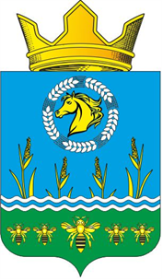 Российская ФедерацияРостовская областьЗимовниковский районмуниципальное образование «Камышевское сельское поселение»Собрание депутатов Камышевского сельского поселенияРЕШЕНИЕв) в пункте 5 цифры «0,0» заменить цифрами «2 064,2»;22) приложение 1 изложить в следующей редакции:«Приложение 1                                                            к решению Собрания депутатов«О бюджете Камышевского сельского поселения                   Зимовниковского района на 2022 год и на плановый период 2023 и 2024 годов»Объем поступлений доходов местного бюджета на 2022 год и на плановый период 2023 и 2024 годов(тыс. рублей)3) приложение 2 изложить в следующей редакции:«Приложение 2                                                            к решению Собрания депутатов«О бюджете Камышевского сельского поселения                   Зимовниковского района на 2022 год и на плановый период 2023 и 2024 годов»Источники финансирования дефицита местного бюджета на 2022 год и на плановый период 2023 и 2024 годовтыс. рублей4) приложение 4 изложить в следующей редакции:	«Приложение 4к решению Собрания депутатов«О бюджете Камышевского сельского поселенияЗимовниковского района на 2022 год ина плановый период 2023 и 2024 годов»Распределение бюджетных ассигнований по разделам, подразделам, целевым статьям (муниципальным программам Камышевского сельского поселения и непрограммным направлениям деятельности), группам и подгруппам видов расходов классификации расходов бюджетов на 2022 год и на плановый период 2023 и 2024 годовтыс. рублей5) приложение 5 изложить в следующей редакции:«Приложение 5                                                            к решению Собрания депутатов«О бюджете Камышевского сельского поселения                   Зимовниковского района на 2022 год и на плановый период 2023 и 2024 годов»Ведомственная структура расходов местного бюджета на 2022 год и на плановый период 2023 и 2024 годовтыс. рублей6) приложение 6 изложить в следующей редакции:«Приложение 6                                                            к решению Собрания депутатов«О бюджете Камышевского сельского поселения                   Зимовниковского района на 2022 год и на плановый период 2023 и 2024 годов»Распределение бюджетных ассигнований по целевым статьям (муниципальным программам Камышевского сельского поселения и непрограммным направлениям деятельности), группам видов расходов, разделам, подразделам классификации расходов бюджетов на 2022 год и на плановый период 2023 и 2024 годовтыс. рублей2. Настоящее решение вступает в силу со дня его подписания.х. Камышев«14» февраля2022 года  № 25Принято Собранием депутатов                                                  14 февраля 2022 года1. Внести в решение Собрания депутатов Камышевского сельского поселения от 29.12.2021 № 17«О бюджете Камышевского сельского поселения Зимовниковского района на 2022 и на плановый период 2023 и 2024 годов» следующие изменения:1) в части 1 статьи 1:а) в пункте 1 цифры «12 541,4» заменить цифрами «47 541,6»;б) в пункте 2 цифры «12 541,4» заменить цифрами «49 605,8»;Код бюджетной классификации Российской ФедерацииНаименование2022 год2023 год2024 годКод бюджетной классификации Российской ФедерацииНаименование2022 год2023 год2024 годКод бюджетной классификации Российской ФедерацииНаименование2022 год2023 год2024 год1 00 00000 00 0000 000 НАЛОГОВЫЕ И НЕНАЛОГОВЫЕ ДОХОДЫ47 436,612 544,812 633,91 01 00000 00 0000 000 НАЛОГИ НА ПРИБЫЛЬ, ДОХОДЫ1 242,51 330,01 418,61 01 02000 01 0000 110 Налог на доходы физических лиц1 242,51 330,01 418,61 01 02010 01 0000 110 Налог на доходы физических лиц с доходов, источником которых является налоговый агент, за исключением доходов, в отношении которых исчисление и уплата налога осуществляются в соответствии со статьями 227, 227.1 и 228 Налогового кодекса Российской Федерации1 242,51 330,01 418,61 05 00000 00 0000 000 НАЛОГИ НА СОВОКУПНЫЙ ДОХОД6 489,66 489,66 489,61 05 03000 01 0000 110 Единый сельскохозяйственный налог6 489,66 489,66 489,61 05 03010 01 0000 110 Единый сельскохозяйственный налог6 489,66 489,66 489,61 06 00000 00 0000 000 НАЛОГИ НА ИМУЩЕСТВО3 849,73 870,13 870,11 06 01000 00 0000 110 Налог на имущество физических лиц81,6102,0102,01 06 01030 10 0000 110 Налог на имущество физических лиц, взимаемый по ставкам, применяемым к объектам налогообложения, расположенным в границах сельских поселений81,6102,0102,01 06 06000 00 0000 110 Земельный налог3 768,13 768,13 768,11 06 06030 00 0000 110 Земельный налог с организаций2 434,22 434,22 434,21 06 06033 10 0000 110 Земельный налог с организаций, обладающих земельным участком, расположенным в границах сельских поселений2 434,22 434,22 434,21 06 06040 00 0000 110 Земельный налог с физических лиц1 333,91 333,91 333,91 06 06043 10 0000 110 Земельный налог с физических лиц, обладающих земельным участком, расположенным в границах сельских поселений1 333,91 333,91 333,91 06 06043 10 1000 110 Земельный налог с физических лиц, обладающих земельным участком, расположенным в границах сельских поселений (сумма платежа (перерасчеты, недоимка и задолженность по соответствующему платежу, в том числе по отмененному)1 333,91 333,91 333,91 08 00000 00 0000 000 ГОСУДАРСТВЕННАЯ ПОШЛИНА1,81,92,01 08 04000 01 0000 110 Государственная пошлина за совершение нотариальных действий (за исключением действий, совершаемых консульскими учреждениями Российской Федерации)1,81,92,01 08 04020 01 0000 110 Государственная пошлина за совершение нотариальных действий должностными лицами органов местного самоуправления, уполномоченными в соответствии с законодательными актами Российской Федерации на совершение нотариальных действий1,81,92,01 11 00000 00 0000 000 ДОХОДЫ ОТ ИСПОЛЬЗОВАНИЯ ИМУЩЕСТВА, НАХОДЯЩЕГОСЯ В ГОСУДАРСТВЕННОЙ И МУНИЦИПАЛЬНОЙ СОБСТВЕННОСТИ804,4804,4804,41 11 05000 00 0000 120 Доходы, получаемые в виде арендной либо иной платы за передачу в возмездное пользование государственного и муниципального имущества (за исключением имущества бюджетных и автономных учреждений, а также имущества государственных и муниципальных унитарных предприятий, в том числе казенных)804,4804,4804,41 11 05020 00 0000 120 Доходы, получаемые в виде арендной платы за земли после разграничения государственной собственности на землю, а также средства от продажи права на заключение договоров аренды указанных земельных участков (за исключением земельных участков бюджетных и автономных учреждений)751,2751,2751,21 11 05025 10 0000 120 Доходы, получаемые в виде арендной платы, а также средства от продажи права на заключение договоров аренды за земли, находящиеся в собственности сельских поселений (за исключением земельных участков муниципальных бюджетных и автономных учреждений)751,2751,2751,21 11 05030 00 0000 120 Доходы от сдачи в аренду имущества, находящегося в оперативном управлении органов государственной власти, органов местного самоуправления, государственных внебюджетных фондов и созданных ими учреждений (за исключением имущества бюджетных и автономных учреждений)53,253,253,21 11 05035 10 0000 120 Доходы от сдачи в аренду имущества, находящегося в оперативном управлении органов управления сельских поселений и созданных ими учреждений (за исключением имущества муниципальных бюджетных и автономных учреждений)53,253,253,21 13 00000 00 0000 000 ДОХОДЫ ОТ ОКАЗАНИЯ ПЛАТНЫХ УСЛУГ И КОМПЕНСАЦИИ ЗАТРАТ ГОСУДАРСТВА37,637,637,61 13 02000 00 0000 130 Доходы от компенсации затрат государства37,637,637,61 13 02060 00 0000 130 Доходы, поступающие в порядке возмещения расходов, понесенных в связи с эксплуатацией имущества37,637,637,61 13 02065 10 0000 130 Доходы, поступающие в порядке возмещения расходов, понесенных в связи с эксплуатацией имущества сельских поселений37,637,637,61 14 00000 00 0000 000 ДОХОДЫ ОТ ПРОДАЖИ МАТЕРИАЛЬНЫХ И НЕМАТЕРИАЛЬНЫХ АКТИВОВ35 000,20,00,01 14 06000 00 0000 430 Доходы от продажи земельных участков, находящихся в государственной и муниципальной собственности35 000,20,00,01 14 06020 00 0000 430 Доходы от продажи земельных участков, государственная собственность на которые разграничена (за исключением земельных участков бюджетных и автономных учреждений)35 000,20,00,01 14 06025 10 0000 430 Доходы от продажи земельных участков, находящихся в собственности сельских поселений (за исключением земельных участков муниципальных бюджетных и автономных учреждений)35 000,20,00,01 16 00000 00 0000 000 ШТРАФЫ, САНКЦИИ, ВОЗМЕЩЕНИЕ УЩЕРБА10,811,211,61 16 02000 02 0000 140 Административные штрафы, установленные законами субъектов Российской Федерации об административных правонарушениях10,811,211,61 16 02020 02 0000 140 Административные штрафы, установленные законами субъектов Российской Федерации об административных правонарушениях, за нарушение муниципальных правовых актов10,811,211,62 00 00000 00 0000 000 БЕЗВОЗМЕЗДНЫЕ ПОСТУПЛЕНИЯ105,0108,3112,02 02 00000 00 0000 000 БЕЗВОЗМЕЗДНЫЕ ПОСТУПЛЕНИЯ ОТ ДРУГИХ БЮДЖЕТОВ БЮДЖЕТНОЙ СИСТЕМЫ РОССИЙСКОЙ ФЕДЕРАЦИИ105,0108,3112,02 02 30000 00 0000 150 Субвенции бюджетам бюджетной системы Российской Федерации105,0108,3112,02 02 30024 00 0000 150 Субвенции местным бюджетам на выполнение передаваемых полномочий субъектов Российской Федерации0,20,20,22 02 30024 10 0000 150 Субвенции бюджетам сельских поселений на выполнение передаваемых полномочий субъектов Российской Федерации0,20,20,22 02 35118 00 0000 150 Субвенции бюджетам на осуществление первичного воинского учета на территориях, где отсутствуют военные комиссариаты104,8108,1111,82 02 35118 10 0000 150 Субвенции бюджетам сельских поселений на осуществление первичного воинского учета на территориях, где отсутствуют военные комиссариаты104,8108,1111,8ИТОГО ДОХОДОВ47 541,612 653,112 745,9»;Код бюджетной классификации Российской ФедерацииНаименование2022 год2023 год2024 годКод бюджетной классификации Российской ФедерацииНаименование2022 год2023 год2024 год01 00 00 00 00 0000 000ИСТОЧНИКИ ВНУТРЕННЕГО ФИНАНСИРОВАНИЯ ДЕФИЦИТОВ БЮДЖЕТОВ2 064,20,00,001 05 00 00 00 0000 000Изменение остатков средств на счетах по учету средств бюджетов2 064,20,00,001 05 00 00 00 0000 500Увеличение остатков средств бюджетов- 47 541,6-12 653,1-12 754,901 05 02 00 00 0000 500Увеличение прочих остатков средств бюджетов- 47 541,6-12 653,1-12 754,901 05 02 01 00 0000 510Увеличение прочих остатков денежных средств бюджетов- 47 541,6-12 653,1-12 754,901 05 02 01 10 0000 510Увеличение прочих остатков денежных средств бюджетов сельских поселений- 47 541,6-12 653,1-12 754,901 05 00 00 00 0000 600Уменьшение остатков средств бюджетов49 605,812 653,112 745,901 05 02 00 00 0000 600Уменьшение прочих остатков средств бюджетов49 605,812 653,112 745,901 05 02 01 00 0000 610Уменьшение прочих остатков денежных средств бюджетов49 605,812 653,112 745,901 05 02 01 10 0000 610Уменьшение прочих остатков денежных средств бюджетов сельских поселений49 605,812 653,112 745,9»;	НаименованиеРзПРЦСРВР2022 год2023 год2024 годОБЩЕГОСУДАРСТВЕННЫЕ ВОПРОСЫ010019 873,37 668,28 239,3Функционирование Правительства Российской Федерации, высших исполнительных органов государственной власти субъектов Российской Федерации, местных администраций010419 873,37 185,67 438,6Мероприятия по обеспечению пожарной безопасности в рамках подпрограммы «Пожарной безопасность» муниципальной программы Камышевского сельского поселения «Защита населения и территории от чрезвычайных ситуаций, обеспечение пожарной безопасности и безопасности людей на водных объектах»010403.1.00.2606012,012,012,0Мероприятия по обеспечению пожарной безопасности в рамках подпрограммы «Пожарной безопасность» муниципальной программы Камышевского сельского поселения «Защита населения и территории от чрезвычайных ситуаций, обеспечение пожарной безопасности и безопасности людей на водных объектах» (Иные закупки товаров, работ и услуг для обеспечения государственных (муниципальных) нужд)010403.1.00.2606024012,012,012,0Проведение обязательных предварительных и периодических медицинских осмотров (обследование) муниципальных служащих и иных лиц, занятых в системе местного самоуправления Камышевского сельского поселения в рамках подпрограммы «Развитие муниципальных служащих в Камышевском сельском поселении, профессиональное развитие лиц, занятых в системе местного самоуправления» муниципальной программы Камышевского сельского поселения «Муниципальная политика»010406.1.00.2615034,034,034,0Проведение обязательных предварительных и периодических медицинских осмотров (обследование) муниципальных служащих и иных лиц, занятых в системе местного самоуправления Камышевского сельского поселения в рамках подпрограммы «Развитие муниципальных служащих в Камышевском сельском поселении, профессиональное развитие лиц, занятых в системе местного самоуправления» муниципальной программы Камышевского сельского поселения «Муниципальная политика» (Иные закупки товаров, работ и услуг для обеспечения государственных (муниципальных) нужд)010406.1.00.2615024034,034,034,0Осуществление закупок в части приобретения работ, услуг по освещению деятельности органов местного самоуправления Камышевского сельского поселения в средства массовой информации в рамках подпрограммы «Реализация муниципальной информационной политики» муниципальной программы Камышевского сельского поселения «Муниципальная политика»010406.2.00.2626017,017,017,0Осуществление закупок в части приобретения работ, услуг по освещению деятельности органов местного самоуправления Камышевского сельского поселения в средства массовой информации в рамках подпрограммы «Реализация муниципальной информационной политики» муниципальной программы Камышевского сельского поселения «Муниципальная политика» (Иные закупки товаров, работ и услуг для обеспечения государственных (муниципальных) нужд)010406.2.00.2626024017,017,017,0Расходы на выплаты по оплате труда работников органов местного самоуправления Камышевского сельского поселения в рамках подпрограммы «Нормативно-методические обеспечение и организация бюджетного процесса» муниципальной программы Камышевского сельского поселения «Управление муниципальными финансами и создание условий для эффективного управления муниципальными финансами»010410.2.00.001105 936,06 213,36 462,0Расходы на выплаты по оплате труда работников органов местного самоуправления Камышевского сельского поселения в рамках подпрограммы «Нормативно-методические обеспечение и организация бюджетного процесса» муниципальной программы Камышевского сельского поселения «Управление муниципальными финансами и создание условий для эффективного управления муниципальными финансами» (Расходы на выплаты персоналу государственных (муниципальных) органов)010410.2.00.001101205 936,06 213,36 462,0Расходы на обеспечение функций органов местного самоуправления Камышевского сельского поселения в рамках подпрограммы «Нормативно-методическое обеспечение и организация бюджетного процесса» муниципальной программы Камышевского сельского поселения «Управление муниципальными финансами и создание условий для эффективного управления муниципальными финансами»010410.2.00.0019013 311,8895,8900,1Расходы на обеспечение функций органов местного самоуправления Камышевского сельского поселения в рамках подпрограммы «Нормативно-методическое обеспечение и организация бюджетного процесса» муниципальной программы Камышевского сельского поселения «Управление муниципальными финансами и создание условий для эффективного управления муниципальными финансами» (Иные закупки товаров, работ и услуг для обеспечения государственных (муниципальных) нужд)010410.2.00.0019024013 311,8895,8900,1Реализация направления расходов в рамках подпрограммы «Нормативно-методическое обеспечение и организация бюджетного процесса» муниципальной программы Камышевского сельского поселения «Управление муниципальными финансами и создание условий для эффективного управления муниципальными финансами»010410.2.00.9999013,313,313,3Реализация направления расходов в рамках подпрограммы «Нормативно-методическое обеспечение и организация бюджетного процесса» муниципальной программы Камышевского сельского поселения «Управление муниципальными финансами и создание условий для эффективного управления муниципальными финансами» (Уплата налогов, сборов и иных платежей)010410.2.00.9999085013,313,313,3Расходы на осуществление полномочий по определению в соответствии с частью 1 статьи 11.2 Областного закона от 25 октября 2002 года N273-ЗС «Об административных правонарушениях» перечня должностных лиц, уполномоченных составлять протоколы об административных правонарушениях по иным непрограммным мероприятиям в рамках непрограммного направления деятельности «Реализация функций иных органов местного самоуправления Камышевского сельского поселения»010499.9.00.723900,20,20,2Расходы на осуществление полномочий по определению в соответствии с частью 1 статьи 11.2 Областного закона от 25 октября 2002 года N273-ЗС «Об административных правонарушениях» перечня должностных лиц, уполномоченных составлять протоколы об административных правонарушениях по иным непрограммным мероприятиям в рамках непрограммного направления деятельности «Реализация функций иных органов местного самоуправления Камышевского сельского поселения» (Иные закупки товаров, работ и услуг для обеспечения государственных (муниципальных) нужд)010499.9.00.723902400,20,20,2Другие общегосударственные вопросы0113549,0482,6800,7Официальная публикация нормативно-правовых актов органов местного самоуправления Камышевского сельского поселения в рамках подпрограммы «Реализация муниципальной информационной политики»011306.2.00.2613025,025,025,0Официальная публикация нормативно-правовых актов органов местного самоуправления Камышевского сельского поселения в рамках подпрограммы «Реализация муниципальной информационной политики» (Иные закупки товаров, работ и услуг для обеспечения государственных (муниципальных) нужд)011306.2.00.2613024025,025,025,0Оказание консультационной и информационной поддержки субъектов малого и среднего предпринимательства в рамках подпрограммы «Развитие субъектов малого и среднего предпринимательства в Камышевском сельском поселении» муниципальной программы Камышевского сельского поселения «Экономическое развитие и инновационная экономика»011309.2.00.262001,01,01,0Оказание консультационной и информационной поддержки субъектов малого и среднего предпринимательства в рамках подпрограммы «Развитие субъектов малого и среднего предпринимательства в Камышевском сельском поселении» муниципальной программы Камышевского сельского поселения «Экономическое развитие и инновационная экономика» (Иные закупки товаров, работ и услуг для обеспечения государственных (муниципальных) нужд)011309.2.00.262002401,01,01,0Уплата членских взносов в Ассоциацию муниципальных образований по иным непрограммным мероприятия в рамках непрограммного направления деятельности «Реализация функций иных органов местного самоуправления Камышевского сельского поселения»011399.9.00.2621020,020,020,0Уплата членских взносов в Ассоциацию муниципальных образований по иным непрограммным мероприятия в рамках непрограммного направления деятельности «Реализация функций иных органов местного самоуправления Камышевского сельского поселения» (Уплата налогов, сборов и иных платежей)011399.9.00.2621085020,020,020,0Условно утвержденные расходы по иным непрограммным мероприятиям в рамках непрограммного направления деятельности «Реализация функций иных органов местного самоуправления Камышевского сельского поселения»011399.9.00.90110313,6631,7Условно утвержденные расходы по иным непрограммным мероприятиям в рамках непрограммного направления деятельности «Реализация функций иных органов местного самоуправления Камышевского сельского поселения» (Специальные расходы)011399.9.00.90110880313,6631,7Реализация направления расходов по иным непрограммным мероприятиям в рамках непрограммного направления деятельности «Реализация функций иных органов местного самоуправления Камышевского сельского поселения»011399.9.00.99990503,0123,0123,0Реализация направления расходов по иным непрограммным мероприятиям в рамках непрограммного направления деятельности «Реализация функций иных органов местного самоуправления Камышевского сельского поселения» (Иные закупки товаров, работ и услуг для обеспечения государственных (муниципальных) нужд)011399.9.00.99990240380,0Реализация направления расходов по иным непрограммным мероприятиям в рамках непрограммного направления деятельности «Реализация функций иных органов местного самоуправления Камышевского сельского поселения» (Уплата налогов, сборов и иных платежей)011399.9.00.99990850123,0123,0123,0НАЦИОНАЛЬНАЯ ОБОРОНА0200104,8108,1111,8Мобилизационная и вневойсковая подготовка0203104,8108,1111,8Расходы за счет субвенции на осуществление первичного воинского учета на территориях, где отсутствуют военные комиссариаты по иным непрограммным мероприятиям в рамках непрограммного направления деятельности «Реализация функций иных органов местного самоуправления Камышевского сельского поселения»020399.9.00.51180104,8108,1111,8Расходы за счет субвенции на осуществление первичного воинского учета на территориях, где отсутствуют военные комиссариаты по иным непрограммным мероприятиям в рамках непрограммного направления деятельности «Реализация функций иных органов местного самоуправления Камышевского сельского поселения» (Расходы на выплаты персоналу государственных (муниципальных) органов)020399.9.00.51180120104,8108,1111,8НАЦИОНАЛЬНАЯ БЕЗОПАСНОСТЬ И ПРАВООХРАНИТЕЛЬНАЯ ДЕЯТЕЛЬНОСТЬ030063,063,063,0Защита населения и территории от чрезвычайных ситуаций природного и техногенного характера, пожарная безопасность031063,063,063,0Мероприятия по обеспечению пожарной безопасности в рамках подпрограммы «Пожарной безопасность» муниципальной программы Камышевского сельского поселения «Защита населения и территории от чрезвычайных ситуаций, обеспечение пожарной безопасности и безопасности людей на водных объектах»031003.1.00.2606063,063,063,0Мероприятия по обеспечению пожарной безопасности в рамках подпрограммы «Пожарной безопасность» муниципальной программы Камышевского сельского поселения «Защита населения и территории от чрезвычайных ситуаций, обеспечение пожарной безопасности и безопасности людей на водных объектах» (Иные закупки товаров, работ и услуг для обеспечения государственных (муниципальных) нужд)031003.1.00.2606024063,063,063,0НАЦИОНАЛЬНАЯ ЭКОНОМИКА04001 195,895,895,8Водное хозяйство04061 055,855,855,8Изготовление страховых полисов на гидротехнические сооружения в рамках подпрограммы «Обеспечение безопасности гидротехнических сооружений» муниципальной программы «Управление муниципальным имуществом»040611.3.00.2630055,855,855,8Изготовление страховых полисов на гидротехнические сооружения в рамках подпрограммы «Обеспечение безопасности гидротехнических сооружений»муниципальной программы «Управление муниципальным имуществом» (Иные закупки товаров, работ и услуг для обеспечения государственных (муниципальных) нужд)040611.3.00.2630024055,855,855,8Выполнение преддекларационного обследования гидротехнического сооружения и разработка декларации безопасности эксплуатируемых гидротехнических сооружений в рамках подпрограммы «Обеспечение безопасности гидротехнических сооружений» муниципальной программы «Управление муниципальным имуществом»040611.3.00.263101 000,0Выполнение преддекларационного обследования гидротехнического сооружения и разработка декларации безопасности эксплуатируемых гидротехнических сооружений в рамках подпрограммы «Обеспечение безопасности гидротехнических сооружений» муниципальной программы «Управление муниципальным имуществом» (Иные закупки товаров, работ и услуг для обеспечения государственных (муниципальных) нужд)040611.3.00.263102401 000,0Другие вопросы в области национальной экономики0412140,040,040,0Расходы на проведение работ по определению рыночной стоимости права аренды, права продажи объектов недвижимого имущества в рамках подпрограммы «Управление муниципальным имуществом» муниципальной программы Камышевского сельского поселения «Управление муниципальным имуществом»041211.1.00.2601010,010,010,0Расходы на проведение работ по определению рыночной стоимости права аренды, права продажи объектов недвижимого имущества в рамках подпрограммы «Управление муниципальным имуществом» муниципальной программы Камышевского сельского поселения «Управление муниципальным имуществом»(Иные закупки товаров, работ и услуг для обеспечения государственных (муниципальных) нужд)041211.1.00.2601024010,010,010,0Расходы на оформление технической документации на объекты недвижимого имущества в рамках подпрограммы«Управление муниципальным имуществом» муниципальной программы Камышевского сельского поселения «Управление муниципальным имуществом»041211.1.00.26160130,030,030,0Расходы на оформление технической документации на объекты недвижимого имущества в рамках подпрограммы«Управление муниципальным имуществом»муниципальной программы Камышевского сельского поселения «Управление муниципальным имуществом» (Иные закупки товаров, работ и услуг для обеспечения государственных (муниципальных) нужд)041211.1.00.26160240130,030,030,0ЖИЛИЩНО-КОММУНАЛЬНОЕ ХОЗЯЙСТВО050022659,2628,8205,3Жилищное хозяйство05018,58,58,5Расходы на коммунальное хозяйство в рамках подпрограммы «Создание условий для обеспечения качественными коммунальными услугами населения Камышевского сельского поселения» муниципальной программы Камышевского сельского поселения «Обеспечение качественными жилищно-коммунальными услугами населения Камышевского сельского поселения»050101.1.00.261008,58,58,5Расходы на коммунальное хозяйство в рамках подпрограммы «Создание условий для обеспечения качественными коммунальными услугами населения Камышевского сельского поселения» муниципальной программы Камышевского сельского поселения «Обеспечение качественными жилищно-коммунальными услугами населения Камышевского сельского поселения» (Иные закупки товаров, работ и услуг для обеспечения государственных (муниципальных) нужд)050101.1.00.261002408,58,58,5Коммунальное хозяйство0502400,0Изготовление схем газоснабжения населенных пунктов Камышевского сельского поселения с прохождением экспертизы промышленной безопасности в рамках подпрограммы «Создание условий для обеспечения качественными коммунальными услугами населения Камышевского сельского поселения» муниципальной программы Камышевского сельского поселения «Обеспечение качественными жилищно-коммунальными услугами населения Камышевского сельского поселения»050201.1.00.26320400,0Изготовление схем газоснабжения населенных пунктов Камышевского сельского поселения с прохождением экспертизы промышленной безопасности в рамках подпрограммы «Создание условий для обеспечения качественными коммунальными услугами населения Камышевского сельского поселения» муниципальной программы Камышевского сельского поселения «Обеспечение качественными жилищно-коммунальными услугами населения Камышевского сельского поселения» (Иные закупки товаров, работ и услуг для обеспечения государственных (муниципальных) нужд)050201.1.00.26320240400,0Благоустройство050322 250,7620,3196,8Расходы на проведение мероприятий по благоустройству территории в рамках подпрограммы «Благоустройство территории Камышевского сельского поселения» муниципальной программы Камышевского сельского поселения «Обеспечение качественными жилищно-коммунальными услугами населения Камышевского сельского поселения»050301.2.00.2604021 550,7620,3196,8Расходы на проведение мероприятий по благоустройству территории в рамках подпрограммы «Благоустройство территории Камышевского сельского поселения» муниципальной программы Камышевского сельского поселения «Обеспечение качественными жилищно-коммунальными услугами населения Камышевского сельского поселения» (Иные закупки товаров, работ и услуг для обеспечения государственных (муниципальных) нужд)050301.2.00.2604024021 550,7620,3196,8Мероприятия по повышению энергетической эффективности систем освещения в рамках подпрограммы «Развитие и модернизация электрических сетей, включая сети уличного освещения» в муниципальную программу Камышевского сельского поселения «Энергоэффективность и развитие энергетики»050307.2.00.26250700,0Мероприятия по повышению энергетической эффективности систем освещения в рамках подпрограммы «Развитие и модернизация электрических сетей, включая сети уличного освещения»в муниципальной программы Камышевского сельского поселения «Энергоэффективность и развитие энергетики» (Иные закупки товаров, работ и услуг для обеспечения государственных (муниципальных) нужд)050307.2.00.26250240700,0ОБРАЗОВАНИЕ070018,518,518,5Профессиональная подготовка, переподготовка и повышение квалификации070518,518,518,5Обеспечение дополнительного профессионального развития муниципальных служащих и иных лиц, занятых в системе местного самоуправления Камышевского сельского поселения в рамках подпрограммы «Развитие муниципального управления и муниципальной службы в Камышевском сельском поселении, профессиональное развитие лиц, занятых в системе местного самоуправления» муниципальной программы Камышевского сельского поселения «Муниципальная политика»070506.1.00.2612018,518,518,5Обеспечение дополнительного профессионального развития муниципальных служащих и иных лиц, занятых в системе местного самоуправления Камышевского сельского поселения в рамках подпрограммы «Развитие муниципального управления и муниципальной службы в Камышевском сельском поселении, профессиональное развитие лиц, занятых в системе местного самоуправления» муниципальной программы Камышевского сельского поселения «Муниципальная политика» (Иные закупки товаров, работ и услуг для обеспечения государственных (муниципальных) нужд)070506.1.00.2612024018,518,518,5КУЛЬТУРА, КИНЕМАТОГРАФИЯ08005 244,33 916,93 852,3Культура08015 244,33 916,93 852,3Расходы на обеспечение деятельности (оказание услуг) муниципальных учреждений Камышевского сельского поселения в рамках подпрограммы «Развитие культуры в Камышевском сельском поселении» муниципальной программы Камышевского сельского поселения «Развитие культуры»080104.1.00.005904 194,33 916,93 852,3Расходы на обеспечение деятельности (оказание услуг) муниципальных учреждений Камышевского сельского поселения в рамках подпрограммы «Развитие культуры в Камышевском сельском поселении» муниципальной программы Камышевского сельского поселения «Развитие культуры»(Субсидии бюджетным учреждениям)080104.1.00.005906104 194,33 916,93 852,3Расходы на разработку проектно-сметной документации на строительство, реконструкцию и капитальный ремонт объектов в рамках подпрограммы «Развитие культуры в Камышевском сельском поселении» муниципальной программы Камышевского сельского поселения «Развитие культуры»080104.1.00.26280350,0Расходы на разработку проектно-сметной документации на строительство, реконструкцию и капитальный ремонт объектов в рамках подпрограммы «Развитие культуры в Камышевском сельском поселении» муниципальной программы Камышевского сельского поселения «Развитие культуры»(Иные закупки товаров, работ и услуг для обеспечения государственных (муниципальных) нужд)080104.1.00.26280240350,0Расходы на разработку проектно-сметной документации на капитальный ремонт памятников в рамках подпрограммы «Развитие культуры в Камышевском сельском поселении»080104.2.00.26310700,0Расходы на разработку проектно-сметной документации на капитальный ремонт памятников в рамках подпрограммы «Развитие культуры в Камышевском сельском поселении»(Иные закупки товаров, работ и услуг для обеспечения государственных (муниципальных) нужд)080104.2.00.26310240700,0СОЦИАЛЬНАЯ ПОЛИТИКА100076,981,284,4Пенсионное обеспечение100176,981,284,4Выплата ежемесячной доплаты к пенсии за выслугу лет лицам, замещавшим муниципальные должности и должности муниципальной службы в органах местного самоуправления Камышевского сельского поселения муниципального образования «Камышевское сельское поселение» в рамках подпрограммы «Развитие муниципального управления и муниципальной службы в Камышевском сельском поселении, профессиональное развитие лиц, занятых в системе местного самоуправления» муниципальной программы Камышевского сельского поселения «Муниципальная политика»100106.1.00.1301076,981,284,4Выплата ежемесячной доплаты к пенсии за выслугу лет лицам, замещавшим муниципальные должности и должности муниципальной службы в органах местного самоуправления Камышевского сельского поселения муниципального образования «Камышевское сельское поселение» в рамках подпрограммы «Развитие муниципального управления и муниципальной службы в Камышевском сельском поселении, профессиональное развитие лиц, занятых в системе местного самоуправления» муниципальной программы Камышевского сельского поселения «Муниципальная политика» (Публичные нормативные социальные выплаты гражданам)100106.1.00.1301031076,981,284,4ФИЗИЧЕСКАЯ КУЛЬТУРА И СПОРТ1100300,0Массовый спорт1102300,0Расходы на приобретение оборудования и спортивного инвентаря в рамках подпрограммы «Развитие спортивной инфраструктуры и материально - технической базы в Камышевском сельском поселении» муниципальной программы Камышевского сельского поселения «Развитие физической культуры и спорта»110205.2.00.26110300,0Расходы на приобретение оборудования и спортивного инвентаря в рамках подпрограммы «Развитие спортивной инфраструктуры и материально - технической базы в Камышевском сельском поселении» муниципальной программы Камышевского сельского поселения «Развитие физической культуры и спорта» (Иные закупки товаров, работ и услуг для обеспечения государственных (муниципальных) нужд)110205.2.00.26110240300,0МЕЖБЮДЖЕТНЫЕ ТРАНСФЕРТЫ ОБЩЕГО ХАРАКТЕРА БЮДЖЕТАМ БЮДЖЕТНОЙ СИСТЕМЫ РОССИЙСКОЙ ФЕДЕРАЦИИ140070,072,675,5Прочие межбюджетные трансферты общего характера140370,072,675,5Иные межбюджетные трансферты передаваемые из местного бюджета в бюджет муниципального района на осуществление мероприятий по внутреннему муниципальному финансовому контролю в соответствии с заключенными соглашениями в рамках подпрограммы «Нормативно-методическое обеспечение и организация бюджетного процесса» муниципальной программы Камышевского сельского поселения «Управление муниципальными финансами и создание условий для эффективного управления муниципальными финансами»140310.2.00.8604070,072,675,5Иные межбюджетные трансферты передаваемые из местного бюджета в бюджет муниципального района на осуществление мероприятий по внутреннему муниципальному финансовому контролю в соответствии с заключенными соглашениями в рамках подпрограммы «Нормативно-методическое обеспечение и организация бюджетного процесса» муниципальной программы Камышевского сельского поселения «Управление муниципальными финансами и создание условий для эффективного управления муниципальными финансами» (Иные межбюджетные трансферты)140310.2.00.8604054070,072,675,5Всего49 605,812 653,112 745,9»;НаименованиеМинРзПРЦСРВР2022 год2023 год2024 годАДМИНИСТРАЦИЯ КАМЫШЕВСКОГО СЕЛЬСКОГО ПОСЕЛЕНИЯ95149 605,812 653,112 745,9ОБЩЕГОСУДАРСТВЕННЫЕ ВОПРОСЫ951010019 873,37 668,28 239,3Функционирование Правительства Российской Федерации, высших исполнительных органов государственной власти субъектов Российской Федерации, местных администраций951010419 324,37 185,67 438,6Мероприятия по обеспечению пожарной безопасности в рамках подпрограммы «Пожарной безопасность» муниципальной программы Камышевского сельского поселения «Защита населения и территории от чрезвычайных ситуаций, обеспечение пожарной безопасности и безопасности людей на водных объектах»951010403.1.00.2606012,012,012,0Мероприятия по обеспечению пожарной безопасности в рамках подпрограммы «Пожарной безопасность» муниципальной программы Камышевского сельского поселения «Защита населения и территории от чрезвычайных ситуаций, обеспечение пожарной безопасности и безопасности людей на водных объектах» (Иные закупки товаров, работ и услуг для обеспечения государственных (муниципальных) нужд)951010403.1.00.2606024012,012,012,0Проведение обязательных предварительных и периодических медицинских осмотров (обследование) муниципальных служащих и иных лиц, занятых в системе местного самоуправления Камышевского сельского поселения в рамках подпрограммы «Развитие муниципальных служащих в Камышевском сельском поселении, профессиональное развитие лиц, занятых в системе местного самоуправления» муниципальной программы Камышевского сельского поселения «Муниципальная политика»951010406.1.00.2615034,034,034,0Проведение обязательных предварительных и периодических медицинских осмотров (обследование) муниципальных служащих и иных лиц, занятых в системе местного самоуправления Камышевского сельского поселения в рамках подпрограммы «Развитие муниципальных служащих в Камышевском сельском поселении, профессиональное развитие лиц, занятых в системе местного самоуправления» муниципальной программы Камышевского сельского поселения «Муниципальная политика» (Иные закупки товаров, работ и услуг для обеспечения государственных (муниципальных) нужд)951010406.1.00.2615024034,034,034,0Осуществление закупок в части приобретения работ, услуг по освещению деятельности органов местного самоуправления Камышевского сельского поселения в средства массовой информации в рамках подпрограммы «Реализация муниципальной информационной политики» муниципальной программы Камышевского сельского поселения «Муниципальная политика»951010406.2.00.2626017,017,017,0Осуществление закупок в части приобретения работ, услуг по освещению деятельности органов местного самоуправления Камышевского сельского поселения в средства массовой информации в рамках подпрограммы «Реализация муниципальной информационной политики» муниципальной программы Камышевского сельского поселения «Муниципальная политика» (Иные закупки товаров, работ и услуг для обеспечения государственных (муниципальных) нужд)951010406.2.00.2626024017,017,017,0Расходы на выплаты по оплате труда работников органов местного самоуправления Камышевского сельского поселения в рамках подпрограммы «Нормативно-методические обеспечение и организация бюджетного процесса» муниципальной программы Камышевского сельского поселения «Управление муниципальными финансами и создание условий для эффективного управления муниципальными финансами»951010410.2.00.001105 936,06 213,36 462,0Расходы на выплаты по оплате труда работников органов местного самоуправления Камышевского сельского поселения в рамках подпрограммы «Нормативно-методические обеспечение и организация бюджетного процесса» муниципальной программы Камышевского сельского поселения «Управление муниципальными финансами и создание условий для эффективного управления муниципальными финансами» (Расходы на выплаты персоналу государственных (муниципальных) органов)951010410.2.00.001101205 936,06 213,36 462,0Расходы на обеспечение функций органов местного самоуправления Камышевского сельского поселения в рамках подпрограммы «Нормативно-методическое обеспечение и организация бюджетного процесса» муниципальной программы Камышевского сельского поселения «Управление муниципальными финансами и создание условий для эффективного управления муниципальными финансами»951010410.2.00.0019013 311,8895,8900,1Расходы на обеспечение функций органов местного самоуправления Камышевского сельского поселения в рамках подпрограммы «Нормативно-методическое обеспечение и организация бюджетного процесса» муниципальной программы Камышевского сельского поселения «Управление муниципальными финансами и создание условий для эффективного управления муниципальными финансами» (Иные закупки товаров, работ и услуг для обеспечения государственных (муниципальных) нужд)951010410.2.00.0019024013 311,8895,8900,1Реализация направления расходов в рамках подпрограммы «Нормативно-методическое обеспечение и организация бюджетного процесса» муниципальной программы Камышевского сельского поселения «Управление муниципальными финансами и создание условий для эффективного управления муниципальными финансами»951010410.2.00.9999013,313,313,3Реализация направления расходов в рамках подпрограммы «Нормативно-методическое обеспечение и организация бюджетного процесса» муниципальной программы Камышевского сельского поселения «Управление муниципальными финансами и создание условий для эффективного управления муниципальными финансами» (Уплата налогов, сборов и иных платежей)951010410.2.00.9999085013,313,313,3Расходы на осуществление полномочий по определению в соответствии с частью 1 статьи 11.2 Областного закона от 25 октября 2002 года N273-ЗС «Об административных правонарушениях» перечня должностных лиц, уполномоченных составлять протоколы об административных правонарушениях по иным непрограммным мероприятиям в рамках непрограммного направления деятельности «Реализация функций иных органов местного самоуправления Камышевского сельского поселения»951010499.9.00.723900,20,20,2Расходы на осуществление полномочий по определению в соответствии с частью 1 статьи 11.2 Областного закона от 25 октября 2002 года N273-ЗС «Об административных правонарушениях» перечня должностных лиц, уполномоченных составлять протоколы об административных правонарушениях по иным непрограммным мероприятиям в рамках непрограммного направления деятельности «Реализация функций иных органов местного самоуправления Камышевского сельского поселения» (Иные закупки товаров, работ и услуг для обеспечения государственных (муниципальных) нужд)951010499.9.00.723902400,20,20,2Другие общегосударственные вопросы9510113549,0482,6800,7Официальная публикация нормативно-правовых актов органов местного самоуправления Камышевского сельского поселения в рамках подпрограммы «Реализация муниципальной информационной политики»951011306.2.00.2613025,025,025,0Официальная публикация нормативно-правовых актов органов местного самоуправления Камышевского сельского поселения в рамках подпрограммы «Реализация муниципальной информационной политики» (Иные закупки товаров, работ и услуг для обеспечения государственных (муниципальных) нужд)951011306.2.00.2613024025,025,025,0Оказание консультационной и информационной поддержки субъектов малого и среднего предпринимательства в рамках подпрограммы «Развитие субъектов малого и среднего предпринимательства в Камышевском сельском поселении» муниципальной программы Камышевского сельского поселения «Экономическое развитие и инновационная экономика»951011309.2.00.262001,01,01,0Оказание консультационной и информационной поддержки субъектов малого и среднего предпринимательства в рамках подпрограммы «Развитие субъектов малого и среднего предпринимательства в Камышевском сельском поселении» муниципальной программы Камышевского сельского поселения «Экономическое развитие и инновационная экономика» (Иные закупки товаров, работ и услуг для обеспечения государственных (муниципальных) нужд)951011309.2.00.262002401,01,01,0Уплата членских взносов в Ассоциацию муниципальных образований по иным непрограммным мероприятия в рамках непрограммного направления деятельности «Реализация функций иных органов местного самоуправления Камышевского сельского поселения»951011399.9.00.2621020,020,020,0Уплата членских взносов в Ассоциацию муниципальных образований по иным непрограммным мероприятия в рамках непрограммного направления деятельности «Реализация функций иных органов местного самоуправления Камышевского сельского поселения» (Уплата налогов, сборов и иных платежей)951011399.9.00.2621085020,020,020,0Условно утвержденные расходы по иным непрограммным мероприятиям в рамках непрограммного направления деятельности «Реализация функций иных органов местного самоуправления Камышевского сельского поселения»951011399.9.00.90110313,6631,7Условно утвержденные расходы по иным непрограммным мероприятиям в рамках непрограммного направления деятельности «Реализация функций иных органов местного самоуправления Камышевского сельского поселения» (Специальные расходы)951011399.9.00.90110880313,6631,7Реализация направления расходов по иным непрограммным мероприятиям в рамках непрограммного направления деятельности «Реализация функций иных органов местного самоуправления Камышевского сельского поселения»951011399.9.00.99990503,0123,0123,0Реализация направления расходов по иным непрограммным мероприятиям в рамках непрограммного направления деятельности «Реализация функций иных органов местного самоуправления Камышевского сельского поселения» (Иные закупки товаров, работ и услуг для обеспечения государственных (муниципальных) нужд)951011399.9.00.99990240380,0Реализация направления расходов по иным непрограммным мероприятиям в рамках непрограммного направления деятельности «Реализация функций иных органов местного самоуправления Камышевского сельского поселения» (Уплата налогов, сборов и иных платежей)951011399.9.00.99990850123,0123,0123,0НАЦИОНАЛЬНАЯ ОБОРОНА9510200104,8108,1111,8Мобилизационная и вневойсковая подготовка9510203104,8108,1111,8Расходы за счет субвенции на осуществление первичного воинского учета на территориях, где отсутствуют военные комиссариаты по иным непрограммным мероприятиям в рамках непрограммного направления деятельности «Реализация функций иных органов местного самоуправления Камышевского сельского поселения»951020399.9.00.51180104,8108,1111,8Расходы за счет субвенции на осуществление первичного воинского учета на территориях, где отсутствуют военные комиссариаты по иным непрограммным мероприятиям в рамках непрограммного направления деятельности «Реализация функций иных органов местного самоуправления Камышевского сельского поселения» (Расходы на выплаты персоналу государственных (муниципальных) органов)951020399.9.00.51180120104,8108,1111,8НАЦИОНАЛЬНАЯ БЕЗОПАСНОСТЬ И ПРАВООХРАНИТЕЛЬНАЯ ДЕЯТЕЛЬНОСТЬ951030063,063,063,0Защита населения и территории от чрезвычайных ситуаций природного и техногенного характера, пожарная безопасность951031063,063,063,0Мероприятия по обеспечению пожарной безопасности в рамках подпрограммы «Пожарной безопасность» муниципальной программы Камышевского сельского поселения «Защита населения и территории от чрезвычайных ситуаций, обеспечение пожарной безопасности и безопасности людей на водных объектах»951031003.1.00.2606063,063,063,0Мероприятия по обеспечению пожарной безопасности в рамках подпрограммы «Пожарной безопасность» муниципальной программы Камышевского сельского поселения «Защита населения и территории от чрезвычайных ситуаций, обеспечение пожарной безопасности и безопасности людей на водных объектах» (Иные закупки товаров, работ и услуг для обеспечения государственных (муниципальных) нужд)951031003.1.00.2606024063,063,063,0НАЦИОНАЛЬНАЯ ЭКОНОМИКА95104001 195,895,895,8Водное хозяйство95104061 055,855,855,8Изготовление страховых полисов на гидротехнические сооружения в рамках подпрограммы «Обеспечение безопасности гидротехнических сооружений» муниципальной программы «Управление муниципальным имуществом»951040611.3.00.2630055,855,855,8Изготовление страховых полисов на гидротехнические сооружения в рамках подпрограммы «Обеспечение безопасности гидротехнических сооружений» муниципальной программы «Управление муниципальным имуществом» (Иные закупки товаров, работ и услуг для обеспечения государственных (муниципальных) нужд)951040611.3.00.2630024055,855,855,8Выполнение преддекларационного обследования гидротехнического сооружения и разработка декларации безопасности эксплуатируемых гидротехнических сооружений в рамках подпрограммы «Обеспечение безопасности гидротехнических сооружений» муниципальной программы «Управление муниципальным имуществом»951040611.3.00.263101 000,0Выполнение преддекларационного обследования гидротехнического сооружения и разработка декларации безопасности эксплуатируемых гидротехнических сооружений в рамках подпрограммы «Обеспечение безопасности гидротехнических сооружений» муниципальной программы «Управление муниципальным имуществом» (Иные закупки товаров, работ и услуг для обеспечения государственных (муниципальных) нужд)951040611.3.00.263102401 000,0Другие вопросы в области национальной экономики9510412140,040,040,0Расходы на проведение работ по определению рыночной стоимости права аренды, права продажи объектов недвижимого имущества в рамках подпрограммы «Управление муниципальным имуществом»муниципальной программы Камышевского сельского поселения «Управление муниципальным имуществом»951041211.1.00.2601010,010,010,0Расходы на проведение работ по определению рыночной стоимости права аренды, права продажи объектов недвижимого имущества в рамках подпрограммы «Управление муниципальным имуществом» муниципальной программы Камышевского сельского поселения «Управление муниципальным имуществом» (Иные закупки товаров, работ и услуг для обеспечения государственных (муниципальных) нужд)951041211.1.00.2601024010,010,010,0Расходы на оформление технической документации на объекты недвижимого имущества в рамках подпрограммы «Управление муниципальным имуществом» муниципальной программы Камышевского сельского поселения «Управление муниципальным имуществом»951041211.1.00.26160130,030,030,0Расходы на оформление технической документации на объекты недвижимого имущества в рамках подпрограммы «Управление муниципальным имуществом» муниципальной программы Камышевского сельского поселения «Управление муниципальным имуществом» (Иные закупки товаров, работ и услуг для обеспечения государственных (муниципальных) нужд)951041211.1.00.26160240130,030,030,0ЖИЛИЩНО-КОММУНАЛЬНОЕ ХОЗЯЙСТВО951050022 659,2628,8205,3Жилищное хозяйство95105018,58,58,5Расходы на коммунальное хозяйство в рамках подпрограммы «Создание условий для обеспечения качественными коммунальными услугами населения Камышевского сельского поселения» муниципальной программы Камышевского сельского поселения «Обеспечение качественными жилищно-коммунальными услугами населения Камышевского сельского поселения»951050101.1.00.261008,58,58,5Расходы на коммунальное хозяйство в рамках подпрограммы «Создание условий для обеспечения качественными коммунальными услугами населения Камышевского сельского поселения» муниципальной программы Камышевского сельского поселения «Обеспечение качественными жилищно-коммунальными услугами населения Камышевского сельского поселения» (Иные закупки товаров, работ и услуг для обеспечения государственных (муниципальных) нужд)951050101.1.00.261002408,58,58,5Коммунальное хозяйство9510502400,0Изготовление схем газоснабжения населенных пунктов Камышевского сельского поселения с прохождением экспертизы промышленной безопасности в рамках подпрограммы «Создание условий для обеспечения качественными коммунальными услугами населения Камышевского сельского поселения» муниципальной программы Камышевского сельского поселения «Обеспечение качественными жилищно-коммунальными услугами населения Камышевского сельского поселения»951050201.1.00.26320400,0Изготовление схем газоснабжения населенных пунктов Камышевского сельского поселения с прохождением экспертизы промышленной безопасности в рамках подпрограммы «Создание условий для обеспечения качественными коммунальными услугами населения Камышевского сельского поселения» муниципальной программы Камышевского сельского поселения «Обеспечение качественными жилищно-коммунальными услугами населения Камышевского сельского поселения» (Иные закупки товаров, работ и услуг для обеспечения государственных (муниципальных) нужд)951050201.1.00.26320240400,0Благоустройство951050322 250,7620,3196,8Расходы на проведение мероприятий по благоустройству территории в рамках подпрограммы «Благоустройство территории Камышевского сельского поселения» муниципальной программы Камышевского сельского поселения «Обеспечение качественными жилищно-коммунальными услугами населения Камышевского сельского поселения»951050301.2.00.2604021 550,7620,3196,8Расходы на проведение мероприятий по благоустройству территории в рамках подпрограммы «Благоустройство территории Камышевского сельского поселения» муниципальной программы Камышевского сельского поселения «Обеспечение качественными жилищно-коммунальными услугами населения Камышевского сельского поселения» (Иные закупки товаров, работ и услуг для обеспечения государственных (муниципальных) нужд)951050301.2.00.2604024021 550,7620,3196,8Мероприятия по повышению энергетической эффективности систем освещения в рамках подпрограммы «Развитие и модернизация электрических сетей, включая сети уличного освещения» в муниципальную программу Камышевского сельского поселения «Энергоэффективность и развитие энергетики»951050307.2.00.26250700,0Мероприятия по повышению энергетической эффективности систем освещения в рамках подпрограммы «Развитие и модернизация электрических сетей, включая сети уличного освещения» в муниципальной программы Камышевского сельского поселения «Энергоэффективность и развитие энергетики» (Иные закупки товаров, работ и услуг для обеспечения государственных (муниципальных) нужд)951050307.2.00.26250240700,0ОБРАЗОВАНИЕ951070018,518,518,5Профессиональная подготовка, переподготовка и повышение квалификации951070518,518,518,5Обеспечение дополнительного профессионального развития муниципальных служащих и иных лиц, занятых в системе местного самоуправления Камышевского сельского поселения в рамках подпрограммы «Развитие муниципального управления и муниципальной службы в Камышевском сельском поселении, профессиональное развитие лиц, занятых в системе местного самоуправления»муниципальной программы Камышевского сельского поселения «Муниципальная политика»951070506.1.00.2612018,518,518,5Обеспечение дополнительного профессионального развития муниципальных служащих и иных лиц, занятых в системе местного самоуправления Камышевского сельского поселения в рамках подпрограммы «Развитие муниципального управления и муниципальной службы в Камышевском сельском поселении, профессиональное развитие лиц, занятых в системе местного самоуправления» муниципальной программы Камышевского сельского поселения «Муниципальная политика» (Иные закупки товаров, работ и услуг для обеспечения государственных (муниципальных) нужд)951070506.1.00.2612024018,518,518,5КУЛЬТУРА, КИНЕМАТОГРАФИЯ95108005 244,33 916,93 852,3Культура95108015 244,33 916,93 852,3Расходы на обеспечение деятельности (оказание услуг) муниципальных учреждений Камышевского сельского поселения в рамках подпрограммы «Развитие культуры в Камышевском сельском поселении» муниципальной программы Камышевского сельского поселения «Развитие культуры»951080104.1.00.005904 194,33 916,93 852,3Расходы на обеспечение деятельности (оказание услуг) муниципальных учреждений Камышевского сельского поселения в рамках подпрограммы «Развитие культуры в Камышевском сельском поселении» муниципальной программы Камышевского сельского поселения «Развитие культуры» (Субсидии бюджетным учреждениям)951080104.1.00.005906104 194,33 916,93 852,3Расходы на разработку проектно-сметной документации на строительство, реконструкцию и капитальный ремонт объектов в рамках подпрограммы «Развитие культуры в Камышевском сельском поселении» муниципальной программы Камышевского сельского поселения «Развитие культуры»951080104.1.00.26280350,0Расходы на разработку проектно-сметной документации на строительство, реконструкцию и капитальный ремонт объектов в рамках подпрограммы «Развитие культуры в Камышевском сельском поселении» муниципальной программы Камышевского сельского поселения «Развитие культуры» (Иные закупки товаров, работ и услуг для обеспечения государственных (муниципальных) нужд)951080104.1.00.26280240350,0Расходы на разработку проектно-сметной документации на капитальный ремонт памятников в рамках подпрограммы «Развитие культуры в Камышевском сельском поселении»951080104.2.00.26310700,0Расходы на разработку проектно-сметной документации на капитальный ремонт памятников в рамках подпрограммы «Развитие культуры в Камышевском сельском поселении» (Иные закупки товаров, работ и услуг для обеспечения государственных (муниципальных) нужд)951080104.2.00.26310240700,0СОЦИАЛЬНАЯ ПОЛИТИКА951100076,981,284,4Пенсионное обеспечение951100176,981,284,4Выплата ежемесячной доплаты к пенсии за выслугу лет лицам, замещавшим муниципальные должности и должности муниципальной службы в органах местного самоуправления Камышевского сельского поселения муниципального образования «Камышевское сельское поселение» в рамках подпрограммы «Развитие муниципального управления и муниципальной службы в Камышевском сельском поселении, профессиональное развитие лиц, занятых в системе местного самоуправления» муниципальной программы Камышевского сельского поселения «Муниципальная политика»951100106.1.00.1301076,981,284,4Выплата ежемесячной доплаты к пенсии за выслугу лет лицам, замещавшим муниципальные должности и должности муниципальной службы в органах местного самоуправления Камышевского сельского поселения муниципального образования «Камышевское сельское поселение» в рамках подпрограммы «Развитие муниципального управления и муниципальной службы в Камышевском сельском поселении, профессиональное развитие лиц, занятых в системе местного самоуправления» муниципальной программы Камышевского сельского поселения «Муниципальная политика» (Публичные нормативные социальные выплаты гражданам)951100106.1.00.1301031076,981,284,4ФИЗИЧЕСКАЯ КУЛЬТУРА И СПОРТ9511100300,0Массовый спорт9511102300,0Расходы на приобретение оборудования и спортивного инвентаря в рамках подпрограммы «Развитие спортивной инфраструктуры и материально - технической базы в Камышевском сельском поселении» муниципальной программы Камышевского сельского поселения «Развитие физической культуры и спорта»951110205.2.00.26110300,0Расходы на приобретение оборудования и спортивного инвентаря в рамках подпрограммы «Развитие спортивной инфраструктуры и материально - технической базы в Камышевском сельском поселении» муниципальной программы Камышевского сельского поселения «Развитие физической культуры и спорта» (Иные закупки товаров, работ и услуг для обеспечения государственных (муниципальных) нужд)951110205.2.00.26110240300,0МЕЖБЮДЖЕТНЫЕ ТРАНСФЕРТЫ ОБЩЕГО ХАРАКТЕРА БЮДЖЕТАМ БЮДЖЕТНОЙ СИСТЕМЫ РОССИЙСКОЙ ФЕДЕРАЦИИ951140070,072,675,5Прочие межбюджетные трансферты общего характера951140370,072,675,5Иные межбюджетные трансферты передаваемые из местного бюджета в бюджет муниципального района на осуществление мероприятий по внутреннему муниципальному финансовому контролю в соответствии с заключенными соглашениями в рамках подпрограммы «Нормативно-методическое обеспечение и организация бюджетного процесса» муниципальной программы Камышевского сельского поселения «Управление муниципальными финансами и создание условий для эффективного управления муниципальными финансами»951140310.2.00.8604070,072,675,5Иные межбюджетные трансферты передаваемые из местного бюджета в бюджет муниципального района на осуществление мероприятий по внутреннему муниципальному финансовому контролю в соответствии с заключенными соглашениями в рамках подпрограммы «Нормативно-методическое обеспечение и организация бюджетного процесса» муниципальной программы Камышевского сельского поселения «Управление муниципальными финансами и создание условий для эффективного управления муниципальными финансами» (Иные межбюджетные трансферты)951140310.2.00.8604054070,072,675,5Всего49 605,812 653,112 745,9»;НаименованиеЦСРВРРзПР2022 год2023 год2024 годМуниципальная программа Камышевского сельского поселения «Обеспечение качественными жилищно-коммунальными услугами населения Камышевского сельского поселения»01.0.00.0000032 459,2628,8205,3Подпрограмма «Создание условий для обеспечения качественными коммунальными услугами населения Камышевского сельского поселения»01.1.00.00000408,58,58,5Расходы на коммунальное хозяйство в рамках подпрограммы «Создание условий для обеспечения качественными коммунальными услугами населения Камышевского сельского поселения» муниципальной программы Камышевского сельского поселения «Обеспечение качественными жилищно-коммунальными услугами населения Камышевского сельского поселения»01.1.00.261008,58,58,5Расходы на коммунальное хозяйство в рамках подпрограммы «Создание условий для обеспечения качественными коммунальными услугами населения Камышевского сельского поселения» муниципальной программы Камышевского сельского поселения «Обеспечение качественными жилищно-коммунальными услугами населения Камышевского сельского поселения» (Иные закупки товаров, работ и услуг для обеспечения государственных (муниципальных) нужд)01.1.00.2610024005018,58,58,5Изготовление схем газоснабжения населенных пунктов Камышевского сельского поселения с прохождением экспертизы промышленной безопасности в рамках подпрограммы «Создание условий для обеспечения качественными коммунальными услугами населения Камышевского сельского поселения» муниципальной программы Камышевского сельского поселения «Обеспечение качественными жилищно-коммунальными услугами населения Камышевского сельского поселения»01.1.00.26320400,0Изготовление схем газоснабжения населенных пунктов Камышевского сельского поселения с прохождением экспертизы промышленной безопасности в рамках подпрограммы «Создание условий для обеспечения качественными коммунальными услугами населения Камышевского сельского поселения» муниципальной программы Камышевского сельского поселения «Обеспечение качественными жилищно-коммунальными услугами населения Камышевского сельского поселения» (Иные закупки товаров, работ и услуг для обеспечения государственных (муниципальных) нужд)01.1.00.263202400502400,0Подпрограмма «Благоустройство территории Камышевского сельского поселения»01.2.00.0000032 050,7620,3196,8Расходы на проведение мероприятий по благоустройству территории в рамках подпрограммы «Благоустройство территории Камышевского сельского поселения» муниципальной программы Камышевского сельского поселения «Обеспечение качественными жилищно-коммунальными услугами населения Камышевского сельского поселения»01.2.00.2604032 050,7620,3196,8Расходы на проведение мероприятий по благоустройству территории в рамках подпрограммы «Благоустройство территории Камышевского сельского поселения» муниципальной программы Камышевского сельского поселения «Обеспечение качественными жилищно-коммунальными услугами населения Камышевского сельского поселения» (Иные закупки товаров, работ и услуг для обеспечения государственных (муниципальных) нужд)01.2.00.26040240050332 050,7620,3196,8Муниципальная программа Камышевского сельского поселения «Защита населения и территории от чрезвычайных ситуаций, обеспечение пожарной безопасности и безопасности людей на водных объектах»03.0.00.0000075,075,075,0Подпрограмма «Пожарная безопасность»03.1.00.0000075,075,075,0Мероприятия по обеспечению пожарной безопасности в рамках подпрограммы «Пожарной безопасность» муниципальной программы Камышевского сельского поселения «Защита населения и территории от чрезвычайных ситуаций, обеспечение пожарной безопасности и безопасности людей на водных объектах»03.1.00.2606075,075,075,0Мероприятия по обеспечению пожарной безопасности в рамках подпрограммы «Пожарной безопасность» муниципальной программы Камышевского сельского поселения «Защита населения и территории от чрезвычайных ситуаций, обеспечение пожарной безопасности и безопасности людей на водных объектах» (Иные закупки товаров, работ и услуг для обеспечения государственных (муниципальных) нужд)03.1.00.26060240010412,012,012,0Мероприятия по обеспечению пожарной безопасности в рамках подпрограммы «Пожарной безопасность» муниципальной программы Камышевского сельского поселения «Защита населения и территории от чрезвычайных ситуаций, обеспечение пожарной безопасности и безопасности людей на водных объектах» (Иные закупки товаров, работ и услуг для обеспечения государственных (муниципальных) нужд)03.1.00.26060240031063,063,063,0Муниципальная программа Камышевского сельского поселения «Развитие культуры»04.0.00.000005 194,33 916,93 852,3Подпрограмма «Развитие культуры в Камышевском сельском поселении»04.1.00.000004 494,33 916,93 852,3Расходы на обеспечение деятельности (оказание услуг) муниципальных учреждений Камышевского сельского поселения в рамках подпрограммы «Развитие культуры в Камышевском сельском поселении» муниципальной программы Камышевского сельского поселения «Развитие культуры»04.1.00.005904 194,33 916,93 852,3Расходы на обеспечение деятельности (оказание услуг) муниципальных учреждений Камышевского сельского поселения в рамках подпрограммы «Развитие культуры в Камышевском сельском поселении» муниципальной программы Камышевского сельского поселения «Развитие культуры» (Субсидии бюджетным учреждениям)04.1.00.0059061008014 194,33 916,93 852,3Расходы на разработку проектно-сметной документации на строительство, реконструкцию и капитальный ремонт объектов в рамках подпрограммы «Развитие культуры в Камышевском сельском поселении» муниципальной программы Камышевского сельского поселения «Развитие культуры»04.1.00.26280300,0Расходы на разработку проектно-сметной документации на строительство, реконструкцию и капитальный ремонт объектов в рамках подпрограммы «Развитие культуры в Камышевском сельском поселении» муниципальной программы Камышевского сельского поселения «Развитие культуры» (Иные закупки товаров, работ и услуг для обеспечения государственных (муниципальных) нужд)04.1.00.262802400801300,0Подпрограмма «Сохранение памятников истории и культуры»04.2.00.00000700,0Расходы на разработку проектно-сметной документации на капитальный ремонт памятников в рамках подпрограммы «Развитие культуры в Камышевском сельском поселении»04.2.00.26310700,0Расходы на разработку проектно-сметной документации на капитальный ремонт памятников в рамках подпрограммы «Развитие культуры в Камышевском сельском поселении» (Иные закупки товаров, работ и услуг для обеспечения государственных (муниципальных) нужд)04.2.00.263102400801700,0Муниципальная программа Камышевского сельского поселения «Развитие физической культуры и спорта»05.0.00.00000300,0Подпрограмма «Развитие спортивной инфраструктуры и материально - технической базы в Камышевском сельском поселении»05.2.00.00000300,0Расходы на приобретение оборудования и спортивного инвентаря в рамках подпрограммы «Развитие спортивной инфраструктуры и материально - технической базы в Камышевском сельском поселении» муниципальной программы Камышевского сельского поселения «Развитие физической культуры и спорта»05.2.00.26110300,0Расходы на приобретение оборудования и спортивного инвентаря в рамках подпрограммы «Развитие спортивной инфраструктуры и материально - технической базы в Камышевском сельском поселении»муниципальной программы Камышевского сельского поселения «Развитие физической культуры и спорта» (Иные закупки товаров, работ и услуг для обеспечения государственных (муниципальных) нужд)05.2.00.261102401102300,0Муниципальная программа Камышевского сельского поселения «Муниципальная политика»06.0.00.00000171,4175,7178,9Подпрограмма «Развитие муниципального управления и муниципальной службы в Камышевском сельском поселении, профессиональное развитие лиц, занятых в системе местного самоуправления»06.1.00.00000129,4133,7136,9Выплата ежемесячной доплаты к пенсии за выслугу лет лицам, замещавшим муниципальные должности и должности муниципальной службы в органах местного самоуправления Камышевского сельского поселения муниципального образования «Камышевское сельское поселение» в рамках подпрограммы «Развитие муниципального управления и муниципальной службы в Камышевском сельском поселении, профессиональное развитие лиц, занятых в системе местного самоуправления» муниципальной программы Камышевского сельского поселения «Муниципальная политика»06.1.00.1301076,981,284,4Выплата ежемесячной доплаты к пенсии за выслугу лет лицам, замещавшим муниципальные должности и должности муниципальной службы в органах местного самоуправления Камышевского сельского поселения муниципального образования «Камышевское сельское поселение» в рамках подпрограммы «Развитие муниципального управления и муниципальной службы в Камышевском сельском поселении, профессиональное развитие лиц, занятых в системе местного самоуправления» муниципальной программы Камышевского сельского поселения «Муниципальная политика» (Публичные нормативные социальные выплаты гражданам)06.1.00.13010310100176,981,284,4Обеспечение дополнительного профессионального развития муниципальных служащих и иных лиц, занятых в системе местного самоуправления Камышевского сельского поселения в рамках подпрограммы «Развитие муниципального управления и муниципальной службы в Камышевском сельском поселении, профессиональное развитие лиц, занятых в системе местного самоуправления» муниципальной программы Камышевского сельского поселения «Муниципальная политика»06.1.00.2612018,518,518,5Обеспечение дополнительного профессионального развития муниципальных служащих и иных лиц, занятых в системе местного самоуправления Камышевского сельского поселения в рамках подпрограммы «Развитие муниципального управления и муниципальной службы в Камышевском сельском поселении, профессиональное развитие лиц, занятых в системе местного самоуправления» муниципальной программы Камышевского сельского поселения «Муниципальная политика» (Иные закупки товаров, работ и услуг для обеспечения государственных (муниципальных) нужд)06.1.00.26120240070518,518,518,5Проведение обязательных предварительных и периодических медицинских осмотров (обследование) муниципальных служащих и иных лиц, занятых в системе местного самоуправления Камышевского сельского поселения в рамках подпрограммы «Развитие муниципальных служащих в Камышевском сельском поселении, профессиональное развитие лиц, занятых в системе местного самоуправления» муниципальной программы Камышевского сельского поселения «Муниципальная политика»06.1.00.2615034,034,034,0Проведение обязательных предварительных и периодических медицинских осмотров (обследование) муниципальных служащих и иных лиц, занятых в системе местного самоуправления Камышевского сельского поселения в рамках подпрограммы «Развитие муниципальных служащих в Камышевском сельском поселении, профессиональное развитие лиц, занятых в системе местного самоуправления» муниципальной программы Камышевского сельского поселения «Муниципальная политика» (Иные закупки товаров, работ и услуг для обеспечения государственных (муниципальных) нужд)06.1.00.26150240010434,034,034,0Подпрограмма «Реализация муниципальной информационной политики»06.2.00.0000042,042,042,0Официальная публикация нормативно-правовых актов органов местного самоуправления Камышевского сельского поселения в рамках подпрограммы «Реализация муниципальной информационной политики»06.2.00.2613025,025,025,0Официальная публикация нормативно-правовых актов органов местного самоуправления Камышевского сельского поселения в рамках подпрограммы «Реализация муниципальной информационной политики» (Иные закупки товаров, работ и услуг для обеспечения государственных (муниципальных) нужд)06.2.00.26130240011325,025,025,0Осуществление закупок в части приобретения работ, услуг по освещению деятельности органов местного самоуправления Камышевского сельского поселения в средства массовой информации в рамках подпрограммы «Реализация муниципальной информационной политики» муниципальной программы Камышевского сельского поселения «Муниципальная политика»06.2.00.2626017,017,017,0Осуществление закупок в части приобретения работ, услуг по освещению деятельности органов местного самоуправления Камышевского сельского поселения в средства массовой информации в рамках подпрограммы «Реализация муниципальной информационной политики» муниципальной программы Камышевского сельского поселения «Муниципальная политика» (Иные закупки товаров, работ и услуг для обеспечения государственных (муниципальных) нужд)06.2.00.26260240010417,017,017,0Муниципальная программа Камышевского сельского поселения «Энергоэффективность и развитие энергетики»07.0.00.00000700,0Подпрограмма «Развитие и модернизация электрических сетей, включая сети уличного освещения»07.2.00.00000700,0Мероприятия по повышению энергетической эффективности систем освещения в рамках подпрограммы «Развитие и модернизация электрических сетей, включая сети уличного освещения»в муниципальной программы Камышевского сельского поселения «Энергоэффективность и развитие энергетики»07.2.00.26250700,0Мероприятия по повышению энергетической эффективности систем освещения в рамках подпрограммы «Развитие и модернизация электрических сетей, включая сети уличного освещения»в муниципальной программы Камышевского сельского поселения «Энергоэффективность и развитие энергетики» (Иные закупки товаров, работ и услуг для обеспечения государственных (муниципальных) нужд)07.2.00.262502400503700,0Муниципальная программа Камышевского сельского поселения «Экономическое развитие и инновационная экономика»09.0.00.000001,01,01,0Подпрограмма «Развитие субъектов малого и среднего предпринимательства в Камышевском сельском поселении»09.2.00.000001,01,01,0Оказание консультационной и информационной поддержки субъектов малого и среднего предпринимательства в рамках подпрограммы «Развитие субъектов малого и среднего предпринимательства в Камышевском сельском поселении»муниципальной программы Камышевского сельского поселения «Экономическое развитие и инновационная экономика»09.2.00.262001,01,01,0Оказание консультационной и информационной поддержки субъектов малого и среднего предпринимательства в рамках подпрограммы «Развитие субъектов малого и среднего предпринимательства в Камышевском сельском поселении» муниципальной программы Камышевского сельского поселения «Экономическое развитие и инновационная экономика» (Иные закупки товаров, работ и услуг для обеспечения государственных (муниципальных) нужд)09.2.00.2620024001131,01,01,0Муниципальная программа Камышевского сельского поселения «Управление муниципальными финансами и создание условий для эффективного управления муниципальными финансами»10.0.00.000008 981,17 195,07 450,9Подпрограмма «Нормативно-методическое обеспечение и организация бюджетного процесса»10.2.00.000008 981,17 195,07 450,9Расходы на выплаты по оплате труда работников органов местного самоуправления Камышевского сельского поселения в рамках подпрограммы «Нормативно-методические обеспечение и организация бюджетного процесса» муниципальной программы Камышевского сельского поселения «Управление муниципальными финансами и создание условий для эффективного управления муниципальными финансами»10.2.00.001105 936,06 213,36 462,0Расходы на выплаты по оплате труда работников органов местного самоуправления Камышевского сельского поселения в рамках подпрограммы «Нормативно-методические обеспечение и организация бюджетного процесса» муниципальной программы Камышевского сельского поселения «Управление муниципальными финансами и создание условий для эффективного управления муниципальными финансами» (Расходы на выплаты персоналу государственных (муниципальных) органов)10.2.00.0011012001045 936,06 213,36 462,0Расходы на обеспечение функций органов местного самоуправления Камышевского сельского поселения в рамках подпрограммы «Нормативно-методическое обеспечение и организация бюджетного процесса» муниципальной программы Камышевского сельского поселения «Управление муниципальными финансами и создание условий для эффективного управления муниципальными финансами»10.2.00.001902 961,8895,8900,1Расходы на обеспечение функций органов местного самоуправления Камышевского сельского поселения в рамках подпрограммы «Нормативно-методическое обеспечение и организация бюджетного процесса» муниципальной программы Камышевского сельского поселения «Управление муниципальными финансами и создание условий для эффективного управления муниципальными финансами» (Иные закупки товаров, работ и услуг для обеспечения государственных (муниципальных) нужд)10.2.00.0019024001042 961,8895,8900,1Иные межбюджетные трансферты передаваемые из местного бюджета в бюджет муниципального района на осуществление мероприятий по внутреннему муниципальному финансовому контролю в соответствии с заключенными соглашениями в рамках подпрограммы «Нормативно-методическое обеспечение и организация бюджетного процесса» муниципальной программы Камышевского сельского поселения «Управление муниципальными финансами и создание условий для эффективного управления муниципальными финансами»10.2.00.8604070,072,675,5Иные межбюджетные трансферты передаваемые из местного бюджета в бюджет муниципального района на осуществление мероприятий по внутреннему муниципальному финансовому контролю в соответствии с заключенными соглашениями в рамках подпрограммы «Нормативно-методическое обеспечение и организация бюджетного процесса» муниципальной программы Камышевского сельского поселения «Управление муниципальными финансами и создание условий для эффективного управления муниципальными финансами» (Иные межбюджетные трансферты)10.2.00.86040540140370,072,675,5Реализация направления расходов в рамках подпрограммы «Нормативно-методическое обеспечение и организация бюджетного процесса» муниципальной программы Камышевского сельского поселения «Управление муниципальными финансами и создание условий для эффективного управления муниципальными финансами»10.2.00.9999013,313,313,3Реализация направления расходов в рамках подпрограммы «Нормативно-методическое обеспечение и организация бюджетного процесса» муниципальной программы Камышевского сельского поселения «Управление муниципальными финансами и создание условий для эффективного управления муниципальными финансами» (Уплата налогов, сборов и иных платежей)10.2.00.99990850010413,313,313,3Муниципальная программа Камышевского сельского поселения «Управление муниципальным имуществом»11.0.00.000001 095,895,895,8Подпрограмма «Управление муниципальным имуществом»11.1.00.0000040,040,040,0Расходы на проведение работ по определению рыночной стоимости права аренды, права продажи объектов недвижимого имущества в рамках подпрограммы «Управление муниципальным имуществом» муниципальной программы Камышевского сельского поселения «Управление муниципальным имуществом»11.1.00.2601010,010,010,0Расходы на проведение работ по определению рыночной стоимости права аренды, права продажи объектов недвижимого имущества в рамках подпрограммы «Управление муниципальным имуществом» муниципальной программы Камышевского сельского поселения «Управление муниципальным имуществом» (Иные закупки товаров, работ и услуг для обеспечения государственных (муниципальных) нужд)11.1.00.26010240041210,010,010,0Расходы на оформление технической документации на объекты недвижимого имущества в рамках подпрограммы«Управление муниципальным имуществом» муниципальной программы Камышевского сельского поселения «Управление муниципальным имуществом»11.1.00.2616030,030,030,0Расходы на оформление технической документации на объекты недвижимого имущества в рамках подпрограммы«Управление муниципальным имуществом» муниципальной программы Камышевского сельского поселения «Управление муниципальным имуществом» (Иные закупки товаров, работ и услуг для обеспечения государственных (муниципальных) нужд)11.1.00.26160240041230,030,030,0Подпрограмма «Обеспечение безопасности гидротехнических сооружений»11.3.00.000001 055,855,855,8Изготовление страховых полисов на гидротехнические сооружения в рамках подпрограммы «Обеспечение безопасности гидротехнических сооружений» муниципальной программы «Управление муниципальным имуществом»11.3.00.2630055,855,855,8Изготовление страховых полисов на гидротехнические сооружения в рамках подпрограммы «Обеспечение безопасности гидротехнических сооружений» муниципальной программы «Управление муниципальным имуществом» (Иные закупки товаров, работ и услуг для обеспечения государственных (муниципальных) нужд)11.3.00.26300240040655,855,855,8Выполнение преддекларационного обследования гидротехнического сооружения и разработка декларации безопасности эксплуатируемых гидротехнических сооружений в рамках подпрограммы «Обеспечение безопасности гидротехнических сооружений» муниципальной программы «Управление муниципальным имуществом»11.3.00.263101 000,0Выполнение преддекларационного обследования гидротехнического сооружения и разработка декларации безопасности эксплуатируемых гидротехнических сооружений в рамках подпрограммы «Обеспечение безопасности гидротехнических сооружений» муниципальной программы «Управление муниципальным имуществом» (Иные закупки товаров, работ и услуг для обеспечения государственных (муниципальных) нужд)11.3.00.2631024004061 000,0Реализация функций иных органов местного самоуправления Камышевского сельского поселения99.0.00.00000628,0564,9886,7Иные непрограммные мероприятия99.9.00.00000628,0564,9886,7Уплата членских взносов в Ассоциацию муниципальных образований по иным непрограммным мероприятия в рамках непрограммного направления деятельности «Реализация функций иных органов местного самоуправления Камышевского сельского поселения»99.9.00.2621020,020,020,0Уплата членских взносов в Ассоциацию муниципальных образований по иным непрограммным мероприятия в рамках непрограммного направления деятельности «Реализация функций иных органов местного самоуправления Камышевского сельского поселения» (Уплата налогов, сборов и иных платежей)99.9.00.26210850011320,020,020,0Расходы за счет субвенции на осуществление первичного воинского учета на территориях, где отсутствуют военные комиссариаты по иным непрограммным мероприятиям в рамках непрограммного направления деятельности «Реализация функций иных органов местного самоуправления Камышевского сельского поселения»99.9.00.51180104,8108,1111,8Расходы за счет субвенции на осуществление первичного воинского учета на территориях, где отсутствуют военные комиссариаты по иным непрограммным мероприятиям в рамках непрограммного направления деятельности «Реализация функций иных органов местного самоуправления Камышевского сельского поселения» (Расходы на выплаты персоналу государственных (муниципальных) органов)99.9.00.511801200203104,8108,1111,8Расходы на осуществление полномочий по определению в соответствии с частью 1 статьи 11.2 Областного закона от 25 октября 2002 года N273-ЗС «Об административных правонарушениях» перечня должностных лиц, уполномоченных составлять протоколы об административных правонарушениях по иным непрограммным мероприятиям в рамках непрограммного направления деятельности «Реализация функций иных органов местного самоуправления Камышевского сельского поселения»99.9.00.723900,20,20,2Расходы на осуществление полномочий по определению в соответствии с частью 1 статьи 11.2 Областного закона от 25 октября 2002 года N273-ЗС «Об административных правонарушениях» перечня должностных лиц, уполномоченных составлять протоколы об административных правонарушениях по иным непрограммным мероприятиям в рамках непрограммного направления деятельности «Реализация функций иных органов местного самоуправления Камышевского сельского поселения» (Иные закупки товаров, работ и услуг для обеспечения государственных (муниципальных) нужд)99.9.00.7239024001040,20,20,2Условно утвержденные расходы по иным непрограммным мероприятиям в рамках непрограммного направления деятельности «Реализация функций иных органов местного самоуправления Камышевского сельского поселения»99.9.00.90110313,6631,7Условно утвержденные расходы по иным непрограммным мероприятиям в рамках непрограммного направления деятельности «Реализация функций иных органов местного самоуправления Камышевского сельского поселения» (Специальные расходы)99.9.00.901108800113313,6631,7Реализация направления расходов по иным непрограммным мероприятиям в рамках непрограммного направления деятельности «Реализация функций иных органов местного самоуправления Камышевского сельского поселения»99.9.00.99990503,0123,0123,0Реализация направления расходов по иным непрограммным мероприятиям в рамках непрограммного направления деятельности «Реализация функций иных органов местного самоуправления Камышевского сельского поселения» (Иные закупки товаров, работ и услуг для обеспечения государственных (муниципальных) нужд)99.9.00.999902400113380,0Реализация направления расходов по иным непрограммным мероприятиям в рамках непрограммного направления деятельности «Реализация функций иных органов местного самоуправления Камышевского сельского поселения» (Уплата налогов, сборов и иных платежей)99.9.00.999908500113123,0123,0123,0Всего49 605,812 653,112 745,9».Председатель Собрания депутатов - глава Камышевского сельского поселения              Т.В.Журбенко